Literacy for Children who are Deaf-Blind: Selected Research and Professional Literature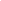 Bruce, S., Nelson, C., Perez, A., Stutzman, B., Barnhill,B. (2016). The state of research on communication and literacy in deafblindness. American Annals of the Deaf, 161(4), 424-443. 

Bruce, S., Janssen, M., Bashinski, S. (2016). Individualizing and personalizing communication and literacy instruction for children who are deafblind. Journal of Deafblind Studies on Communication, 2(1), 73-87.Brum, C. (2017). AAC supporting literacy instruction for individuals with deafblindness. Perspectives of the ASHA Special Interest Groups, 2 (SIG 12), 98-106. Luckner, J., Bruce, S., Ferrell, K. (2015). A summary of the communication and literacy evidence-based practices for students who are deaf or hard of hearing, visually impaired, and deafblind. Communication Disorders Quarterly, 37(4), 225-241.McKenzie, A. R. (2009). Emergent literacy supports for students who are deaf-blind or have visual impairments: A multiple case study. Journal of Visual Impairment & Blindness, 103, 291–302.Parker, A. T., Pogrund, R. L. (2009). A review of research on the literacy of students with visual impairments and additional disabilities. Journal of Visual Impairment & Blindness, 103(10), 635-648.  National Center on Deaf-Blindness, December 2022nationaldb.orgThe contents of this publication were developed under a grant from the U.S. Department of Education, #H326T180026. However, those contents do not necessarily represent the policy of the U.S. Department of Education, and you should not assume endorsement by the Federal Government. Project Officer, Susan Weigert.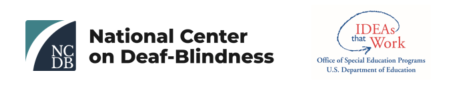 